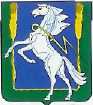 СОВЕТ ДЕПУТАТОВ ПОЛЕТАЕВСКОГО СЕЛЬСКОГО ПОСЕЛЕНИЯ СОСНОВСКОГО МУНИЦИПАЛЬНОГО РАЙОНА РЕШЕНИЕот «30» ноября 2017 года № 133                                           О Положении «О  проверке достоверности и полноты сведений о доходах, расходах, об имуществе и обязательствах имущественного характера, представляемых гражданами, претендующими на замещение муниципальной должности, и лицами замещающими (занимающими) муниципальные должности Полетаевского сельского поселения, а также соблюдения ограничений и запретов установленных законодательством Российской Федерации»В соответствии с Федеральным законом «Об общих принципах организации местного самоуправления в Российской Федерации», Федеральным законом от 25 декабря 2008 года № 273-ФЗ «О противодействии коррупции», Законом Челябинской области от 29 января 2009 года N 353-ЗО «О противодействии коррупции в Челябинской области», Совет депутатов Полетаевского сельского поселения РЕШАЕТ:1. Утвердить Положение «О проверке достоверности и полноты сведений о доходах, расходах, об имуществе и обязательствах имущественного характера, представляемых гражданами, претендующими на замещение муниципальной должности, и лицами замещающими (занимающими) муниципальные должности Полетаевского сельского поселения, а также соблюдения ограничений и запретов, установленных законодательством Российской Федерации» (прилагается).2. Утвердить Положение «О Комиссии администрации Полетаевского сельского поселения по контролю за достоверностью сведений о доходах, расходах, об имуществе и обязательствах имущественного характера, представляемых гражданами, претендующими на замещение муниципальной должности, и лицами замещающими (занимающими) муниципальные должности Полетаевского сельского поселения, а также соблюдения ограничений и запретов, установленных законодательством Российской Федерации» (прилагается).3. Утвердить персональный состав Комиссии администрации Полетаевского сельского поселения по контролю за достоверностью сведений о доходах, расходах, об имуществе и обязательствах имущественного характера, представляемых гражданами, претендующими на замещение муниципальной должности, и лицами замещающими (занимающими) муниципальные должности Полетаевского сельского поселения, а также соблюдения ограничений и запретов, установленных законодательством Российской Федерации» (прилагается).4. Опубликовать настоящее Решение в информационном бюллетене «Сосновская нива» и разместить на официальном сайте органов местного самоуправления Полетаевского сельского поселения в сети интернет.5. Настоящее Решение вступает в силу со дня его официального опубликования.6.  Признать утратившим силу Решение Совета депутатов Полетаевского сельского поселения от 10.03.2016 года № 75.Председатель Совета депутатов                              Глава Полетаевского сельскогоПолетаевского сельского поселения                       поселения _______________С.О. Башлыков                       _______________Е.Я. Лаврова              Приложение №1                                                                                к Решению Совета депутатов                                                                     Полетаевского сельского поселения                                                                        от «30» ноября 2017 года № 133  ПОЛОЖЕНИЕО ПРОВЕРКЕ ДОСТОВЕРНОСТИ И ПОЛНОТЫ СВЕДЕНИЙ О ДОХОДАХ, РАСХОДАХ, ОБ ИМУЩЕСТВЕ И ОБЯЗАТЕЛЬСТВАХ ИМУЩЕСТВЕННОГО ХАРАКТЕРА, ПРЕДСТАВЛЯЕМЫХ ГРАЖДАНАМИ, ПРЕТЕНДУЮЩИМИ НА	ЗАМЕЩЕНИЕ МУНИЦИПАЛЬНОЙ ДОЛЖНОСТИ, И ЛИЦАМИ ЗАМЕЩАЮЩИМИ (ЗАНИМАЮЩИМИ) МУНИЦИПАЛЬНЫЕ ДОЛЖНОСТИ ПОЛЕТАЕВСКОГО СЕЛЬСКОГО ПОСЕЛЕНИЯ, А ТАКЖЕ СОБЛЮДЕНИЯ ОГРАНИЧЕНИЙ И ЗАПРЕТОВ, УСТАНОВЛЕННЫХ ЗАКОНОДАТЕЛЬСТВОМ РОССИЙСКОЙ ФЕДЕРАЦИИI. Общие положения1.Настоящим Положением определяется порядок проведения проверки достоверности и полноты сведений о доходах, расходах, об имуществе и обязательствах имущественного характера, представляемых гражданами, претендующими на замещение муниципальной должности, и лицами замещающими (занимающими) муниципальные должности Полетаевского сельского поселения, а также соблюдения ограничений и запретов установленных законодательством Российской Федерации, лицами осуществляющими деятельность на         непостоянной основе.2. Проверка достоверности и полноты сведений о доходах, расходах, об имуществе и обязательствах имущественного характера в соответствии с законодательством Российской Федерации о противодействии коррупции осуществляется по решению Губернатора Челябинской области. Решение об осуществлении проверки принимается отдельно в отношении каждого гражданина, претендующего на замещение муниципальной должности, или лица, замещающего (занимающего) муниципальную должность, и оформляется в письменной форме.Проверка достоверности и полноты представляемых сведений о доходах, расходах, об имуществе и обязательствах имущественного характера осуществляется Комиссией администрации Полетаевского сельского поселения по контролю за достоверностью сведений о доходах, расходах, об имуществе и обязательствах имущественного характера.3. Проверка достоверности и полноты сведений о доходах, расходах, об имуществе и обязательствах имущественного характера осуществляется в срок, не превышающий 60 дней со дня принятия решения о ее проведении. Срок проверки может быть продлен до 90 дней лицом, принявшим решение о ее проведении. II. Порядок проведения проверки достоверности и полноты сведений о доходах, расходах, об имуществе и обязательствах имущественного характера4. Депутат Совета депутатов Полетаевского сельского поселения, в отношении которого принято решение о проведении проверки, в согласованный с председателем Комиссии срок вправе представить в Комиссию пояснения, касающиеся представленной информации, а в случае поступления информации о представлении им недостоверных или неполных сведений о доходах, расходах, об имуществе и обязательствах имущественного характера представить в Комиссию достоверные либо уточненные сведения. Указанный срок не может превышать одного месяца, с момента принятия решения о проверки.5. Решение Комиссии принимается отдельно по каждому из депутатов Совета депутатов Полетаевского сельского поселения, в отношении которых принято решение о проведении проверки.6. Решение о проведении проверки направляется лицу, в отношении которого такое решение принято, не позднее двух рабочих дней со дня поступления решения Губернатора в Комиссию. 7. При проведении проверки Комиссия вправе:1) Истребовать от лица, в отношении которого принято решения о проведении проверки достоверности и полноты сведений о расходах, дополнительные сведения;2) в случае поступления письменного ходатайства лица, в отношении которого принято решения о проведении проверки, по вопросам, связанным с проводимой проверкой, провести с ним беседу, в ходе которой проинформировать лицо, о том, какие сведения, представленные им, и соблюдение каких ограничений и запретов, установленных законодательством Российской Федерации, подлежат проверке;3) изучать представленные лицом, сведения о доходах, расходах, об имуществе и обязательствах имущественного характера, а также дополнительные материалы, которые приобщаются к материалам проверки;4) получать от лица, пояснения по представленным им материалам;5) направлять запросы (кроме запросов в кредитные организации, налоговые органы Российской Федерации и органы, осуществляющие государственную регистрацию прав на недвижимое имущество и сделок с ним) в органы прокуратуры Российской Федерации, следственные органы Следственного комитета Российской Федерации, иные федеральные государственные органы, органы государственной власти субъектов Российской Федерации, территориальные органы федеральных органов исполнительной власти, органы местного самоуправления, иные российские организации и общественные объединения об имеющихся у них сведениях о доходах, расходах, об имуществе и обязательствах имущественного характера лица, в отношении которого принято решения о проведении проверки, его супруги (супруга) и несовершеннолетних детей, о достоверности и полноте представленных сведений, о соблюдении лицом, ограничений и запретов, установленных законодательством Российской Федерации;6) наводить справки у физических лиц и получать от них информацию с их согласия.8. Лицо, в отношении которого проводится проверка вправе:1) давать пояснения в письменной или устной форме;2) представлять дополнительные материалы и давать по ним пояснения в письменной или устной форме;3) обращаться с письменным ходатайством в Комиссию о проведении с ним беседы по вопросам, связанным с проведением проверки.9.Письменные пояснения и дополнительные материалы, представленные лицом, в отношении которого проводится проверка, приобщаются к материалам проверки.III. Результаты проверки достоверности и полноты сведений о доходах, расходах, об имуществе и обязательствах имущественного характера10. Доклад о результатах проверки достоверности и полноты сведений о доходах, расходах, об имуществе и обязательствах имущественного характера, представляемых лицами, замещающими муниципальные должности Полетаевского сельского поселения и осуществляющие свои полномочия на непостоянной основе, представляется Губернатору Челябинской области. 11. Обязанность отправления доклада о результатах проверки достоверности и полноты сведений о доходах, расходах, об имуществе и обязательствах имущественного характера возложена на должностное лицо Совета депутатов, ответственным за работу по профилактике коррупционных и иных правонарушений.12. Материалы проверки достоверности и полноты сведений о доходах, расходах, об имуществе и обязательствах имущественного характера, хранятся в течение трех лет со дня ее окончания в Совете депутатов после чего подлежат уничтожению в установленном порядке.                    Приложение №2                                                                                к Решению Совета депутатов                                                                     Полетаевского сельского поселения                                                                                от «30» ноября года № 133Положение О Комиссии администрации Полетаевского сельского поселения по контролю за достоверностью сведений о доходах, расходах, об имуществе и обязательствах имущественного характера, представляемых гражданами, претендующими на замещение муниципальной должности, и лицами замещающими (занимающими) муниципальные должности Полетаевского сельского поселения, а также соблюдения ограничений и запретов установленных законодательством Российской Федерации»Общие положения1.Комиссия администрации Полетаевского сельского поселения по контролю за достоверностью сведений о доходах, расходах, об имуществе и обязательствах имущественного характера, представленных депутатами Полетаевского сельского поселения, выборными должностными лицами Полетаевского сельского поселения, иными лицами, замещающими муниципальную должность (далее Комиссия), образована в целях:1) принятия сведений о доходах, расходах, об имуществе и обязательствах имущественного характера, представленных депутатами Совета депутатов Полетаевского сельского поселения;2) проверки достоверности и полноты сведений о доходах, расходах, об имуществе и обязательствах имущественного характера, представленных депутатами Полетаевского сельского поселения на непостоянной основе;3) соблюдения депутатами Полетаевского сельского поселения, выборными должностными лицами Полетаевского сельского поселения, иными лицами, занимающими муниципальную должность, ограничений и запретов установленных законодательством Российской Федерации.2. Деятельность Комиссии осуществляется в соответствии с частью 7.1 статьи 40 Федерального закона «Об общих принципах организации местного самоуправления в Российской Федерации», другими федеральными законами, указами Президента Российской Федерации, законодательными и нормативными актами Челябинской области и настоящим Положением.3. Комиссия состоит из председателя, секретаря и членов Комиссии. Все члены Комиссии при принятии решений обладают равными правами.II . Полномочия Комиссии4. При проведении проверки достоверности и полноты сведений о доходах, расходах, об имуществе и обязательствах имущественного характера, представленных должностными лицами, а так же соблюдения ими ограничений им запретов, установленных законодательством Российской Федерации, Комиссия:									1)уведомляет должностное лицо о решении Губернатора Челябинской области о проведении проверки;						2)проводит беседу с должностным лицом, в отношении которого решается вопрос о проведении проверки;						3)  изучает представленные сведения, указанным должностным лицом, дополнительные материалы и получает разъяснения;	4)направляет запросы в органы прокуратуры Российской Федерации, следственные органы Следственного комитета Российской Федерации, иные федеральные органы, государственные органы Челябинской области, территориальные органы федеральных государственных органов, органы местного самоуправления, организации, об имеющихся у них сведениях о доходах, расходах, об имуществе и обязательствах имущественного характера должностного лица, его супруги (супруга) и несовершеннолетних детей, а так же о фактах, которые могут быть квалифицированы, как нарушение ограничений и запретов, установленных законодательством Российской Федерации;								5)осуществляет иные полномочия в соответствии с настоящим Положением.											                               III. Заседания Комиссии5. Заседания Комиссии проводится по мере необходимости. Заседания Комиссии проводит председатель Комиссии, а в отсутствии председателя Комиссии по его поручению один из членов Комиссии. На заседании Комиссии ведётся протокол, который подписывается председательствующим на Комиссии.6.Заседание Комиссии правомочно, если на нём присутствуют более половины от общего числа членов Комиссии.7. Члены Комиссии обязаны присутствовать на её заседаниях. О невозможности присутствовать на заседании Комиссии по уважительно причине член Комиссии заблаговременно информирует председателя Комиссии. Комиссия своим решением вправе установить порядок передачи членом комиссии по уважительной причине.			8.Решение Комиссии принимаются большинством голосов от общего числа членов Комиссии, присутствующих на заседании, и членов Комиссии, передавших свои голоса другим членам Комиссии. Член Комиссии не участвует в голосовании по вопросу, касающемуся его лично.	9.Член Комиссии добровольно принимает на себя обязательство о неразглашении конфиденциальной информации, которая рассматривается или рассматривалась Комиссией. Информация, полученная Комиссией в ходе рассмотрения вопроса, может быть исполнена только в порядке, предусмотренном законодательством Российской Федерации.		10. Председатель Комиссии организует работу Комиссии, созывает и проводит заседания комиссии, даёт поручения членам Комиссии.                   Приложение №3                                                                                к Решению Совета депутатов                                                                     Полетаевского сельского поселения                                                                                     от «30» ноября года №  133Председатель Комиссии: Шамина С.Н. – заместитель по социальным вопросам администрации Полетаевского сельского поселения   					           Заместитель председатель Комиссии: Хисматуллина А.Г. – главный бухгалтер администрации Полетаевского сельского поселения. 									       						 Секретарь Комиссии: Царевская С.Б. – ведущий специалист администрации Полетаевского сельского поселения.Член комиссии: Мифтахова Е.В. – юрисконсульт администрации Полетаевского сельского поселения.